SCI-213-2015Comunicación de acuerdo Para los fines correspondientes se transcribe el acuerdo tomado por el Consejo Institucional, citado en la referencia, el cual dice:CONSIDERANDO QUE: El Consejo Institucional en Sesión Ordinaria No. 2864 Artículo 8, del 9 de abril de 2014, acordó: “Autorización a la Auditoría Interna para que publique información en la página Web con las reservas pertinentes.La Secretaría del Consejo Institucional recibe oficio AUDI-050-2015, con fecha de recibido 19 de marzo de 2015, suscrito por el Lic. Isidro Álvarez Salazar, dirigido al Dr. Julio Calvo Alvarado, Presidente del Consejo Institucional,  en el cual informa que mediante el oficio AUDI-032-2015, del 27 de febrero de 2015, se remitió a ese órgano colegiado el Informe de Labores 2014, en atención a lo que dispone la norma 2.6 de las Normas para el ejercicio de la Auditoría Interna en el Sector Público, por lo que solicita la autorización correspondiente para remitir dicho Informe a la Rectoría y a las correspondientes Vicerrectorías por considerarlo de su interés, así como para publicarlo en la Página Web, en concordancia con lo dispuesto en el acuerdo del Consejo Institucional, Sesión Ordinaria No. 2864, Artículo 8, del 9 de abril de 2014. (Ver Anexo 1)La Comisión de Planificación y Administración en Reunión No.  616-2015, del 26 de marzo de 2015, mediante traslado de correspondencia de la Sesión Ordinaria No 2811, celebrada el 25 de marzo de 2015, conoce la nota supra citada y dispone elevar propuesta al pleno.SE ACUERDA:Autorizar a la Auditoría Interna gestionar la publicación de su Informe de Labores del año 2014, en la Página Web de la Institución, con las siguientes excepciones:a.1 	Aquellos casos que por alguna razón, estén siendo tramitados con carácter confidencial, hasta el momento en que hayan superado el período de confidencialidad. a.2 	Aquellos informes que deriven en una investigación preliminar sobre algún funcionario de la Institución, hasta tanto no haya terminado la investigación completa de los hechos que indique el informe.Comunicar.  ACUERDO FIRME.PALABRAS CLAVE:  Autorización-Publicación Página Web-Informe de Labores-2014-Auditoria         BSS/cmpm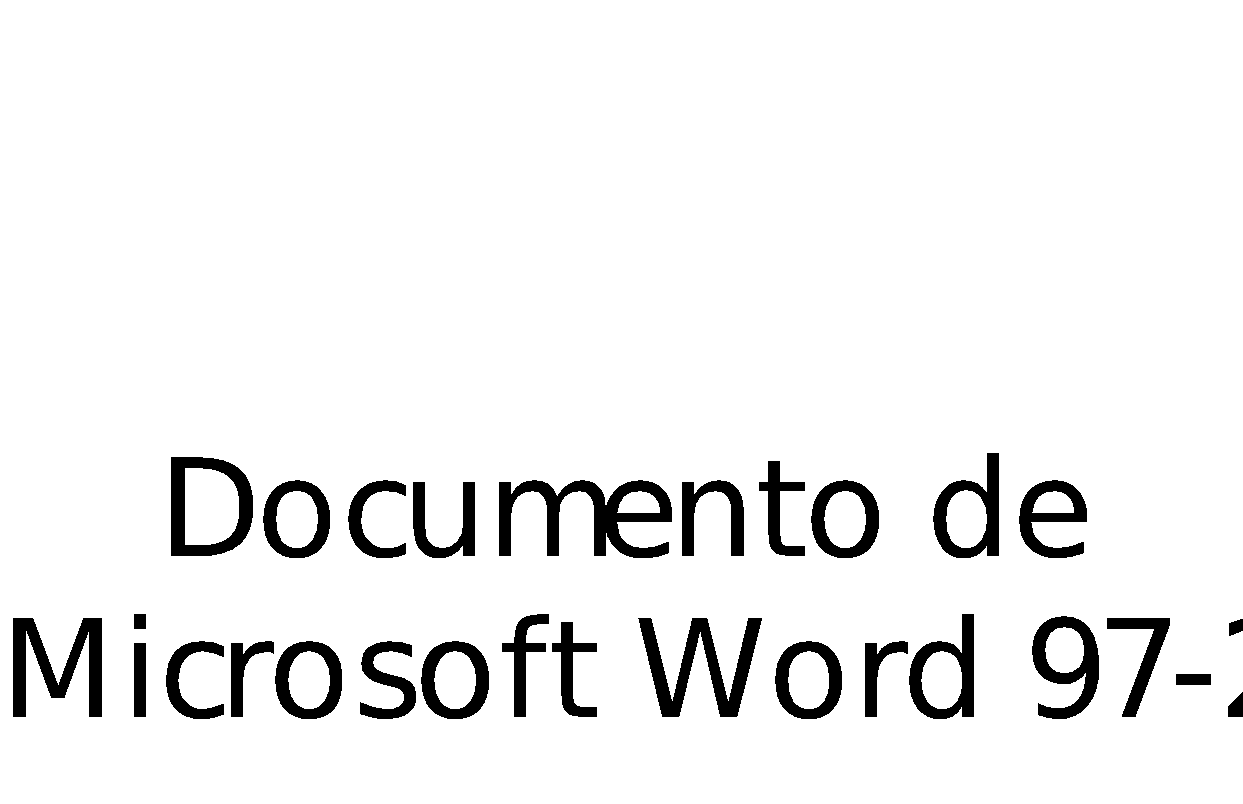 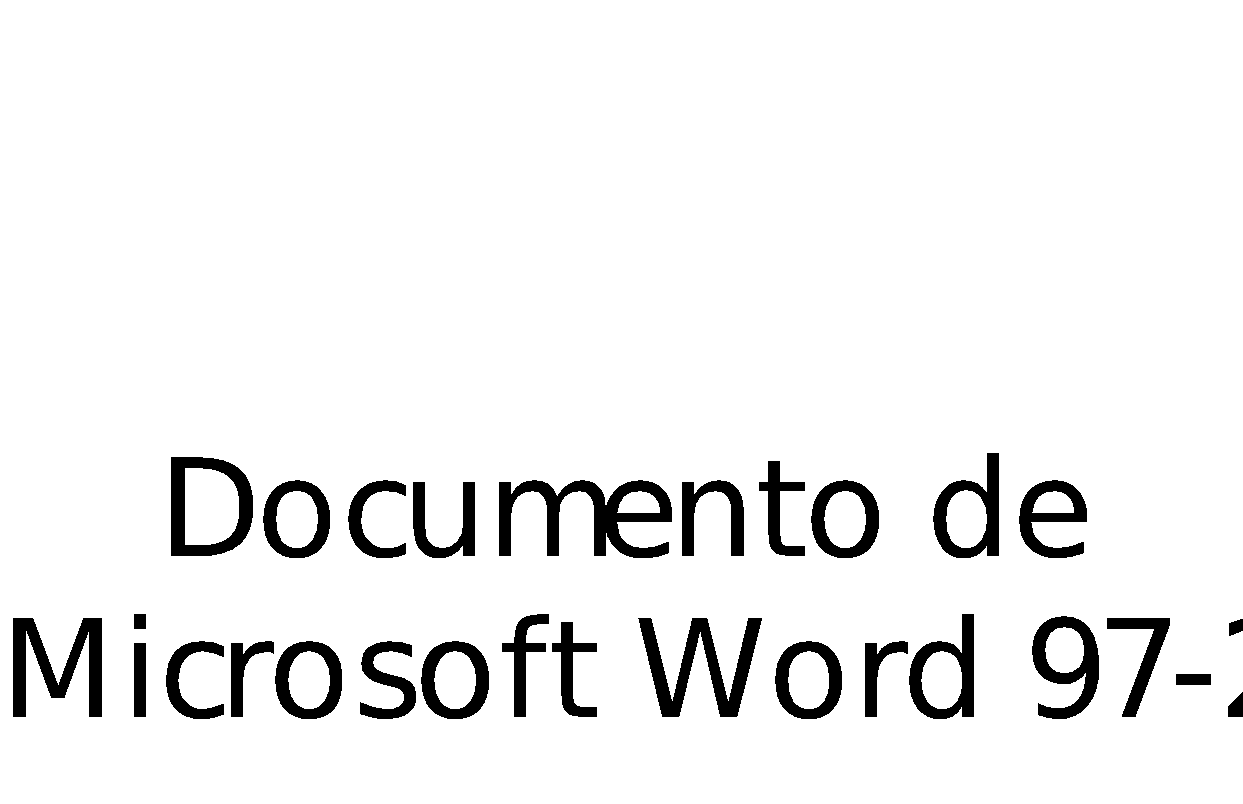 Para:Dr. Julio Calvo Alvarado, RectorLic. Isidro Álvarez Salazar, Auditor InternoDe: Licda. Bertalía Sánchez Salas, Directora Ejecutiva Secretaría del Consejo InstitucionalInstituto Tecnológico de Costa Rica Fecha:17 de abril de 2015Asunto:Sesión Ordinaria No. 2913, Artículo 13, del 16 de abril de 2015.  Autorización a la Auditoría Interna para publicar en la Página Web institucional el Informe de Labores del período 2014  ci.  Vicerrectoría AdministraciónVicerrectoría de DocenciaVIEVIESACentro Académico de LimónSede Regional San CarlosCentro Académico San JoséSede Interuniversitaria AlajuelaOPIOficina Asesoría LegalComunicación y Mercadeo Centro de Archivo y ComunicacionesFEITEC